OŠ Budaševo-Topolovac-Gušće     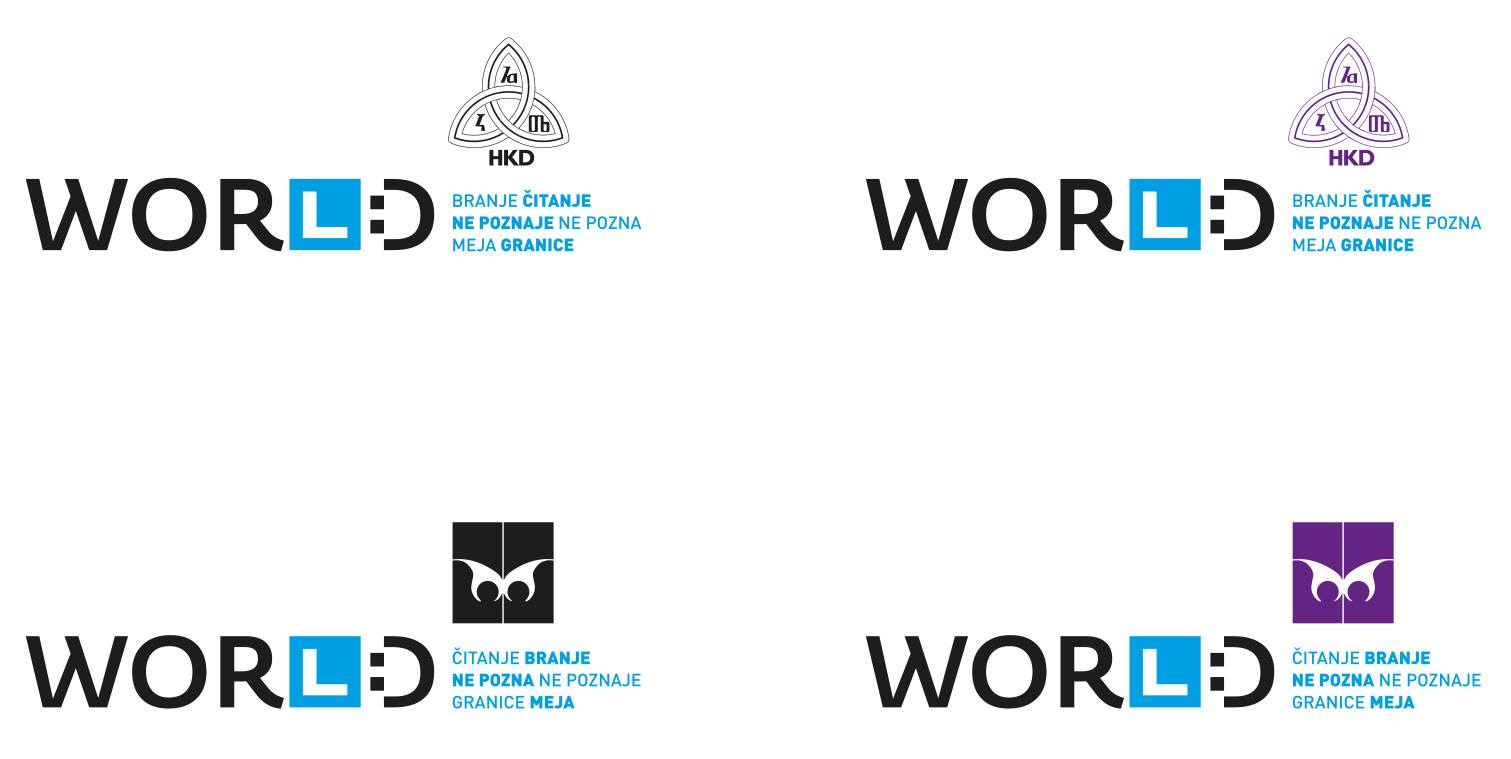 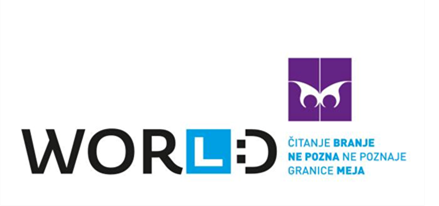 Međunarodni projekt za poticanje čitanja i razvoj različitih vrsta pismenostiČitanje ne poznaje granice/Branje ne pozna mejaŠkolska godina 2018./2019.PROGRAM ZAVRŠNICE u školi Budaševopetak, 10. svibnja 2019.9,30 -10,00  sati -  doček učenika, učitelja i knjižničara OŠ bratov Polančičev Maribor i III.                               osnovne škole Bjelovar10,00-10,30 sati -  zakuska10,30 sati – program završnice   pozdrav gostiju iz Maribora i Bjelovara, predstavljanje projekta, škole i kraja, ravnateljica i         knjižničarka   Program učenika OŠ Bratov Polančičev  Mariborvideo o Mariboru, učenka Tinkara Lucija Simoničpredstavljanje projekta, mariborskog kraja i OŠ bratov Polančičev Maribor,  knjižničarka Mirjam Klavž Dolinar           violina, Enja Leber           Zvonimir  Balog:              Kaj počne cvet, ko ga še ni?  Nikita Semenkin                      Kje kdo spi? Gašper Srebotnik            Pesnik,  Katarina Berčič              Kako se pjesma pravi?  Andjela Stjepanovič:          flauta, Zoja Purgaj          gitara,  Ida Oberžan          Grigor Vitez:             Olovko, olovko, Martin Marušič            Autogram,   Eva Mlinar i Martin Marušič          dramatizaciju djela Ivane Brlić Mažuranić Čudnovate zgode šegrta Hlapića napisali i               izvode učenici 5. razreda   Program učenika III. osnovne škole Bjelovarpredstavljanje projekta, bjelovarskog kraja i III. osnovne škole Bjelovar, knjižničarka Margareta Popčevićdramatizaciju djela Dese Muck  Totalno ozbiljno savršeni izvode učenici 4.c razreda:  Ena Černi, Lovro Buhin, Neo Dolenski, Lana Matuš, Lucija Šimunović, Patricia Sabo, Lorena Nemčević i Ana Radoš.plakat o u djelu Dese Muck Totalno ozbiljno savršeni  prikazuju učenici 4.c razreda    Program učenika OŠ Budaševo-Topolovac-Gušćedjelo Janje Vidmar Bucka predstavljaju članice Medijske skupine PŠ Topolovac: Katarina Adamović, Laura Levak, Sara Kirin,  Klara Kirin i Viktoria Šmintpjesmice Tone Pavčeka iz Majnica i Ervina Fritza iz Vrana čitaju  članovi Mladih knjižničara MŠ Budaševo: Dora Kerkez, Katja Tominac, Domagoj Pernar, Matej Klasić, Viktoria Dugač,  a pjesmice ostalih slovenskih autora čitaju Lucija Brkašić,  Nika Redžić, Korina Ćuk i Luka Ovanin,  i Lea Perkovićdramatizaciju djela Jane Bauer Strašna vila u groznoj šumi izvode članovi  Čitateljskog kluba PŠ Gušće: Lana Naglić, Nikolina Majcen, Mihaela Dorotić, Lea Tounec, Josipa Martinović, Silvio Šajnić, Antonio Strmić, Luka Majcen, Stjepan Krznar Cvijetković, Mihaela Babić  i Ivana Lukačević        glazbenu točku izvodi  Ana Pernar, učenica 4. razreda Budaševodramatizaciju djela Josipa Vandota Kekec nad samotnim ponorom izvode članovi Čitateljskog  kluba PŠ Gušće: Nikol Vitković, Ivan Brižić, Leon Grgurić, Fran Rakitić, Silvio Šajnić, Antonio Strmić, Luka Majcen i Stjepan Krznar Cvijetkovićulomak iz knjige Tone Partljiča Hotel sem prijeti sonce čita Ana Pernar, učenica 4. razreda MŠ Budaševo        pjesmicu Kad odrastem bit ću dijete pjevaju svi sudionici        splet narodnih plesova i igara izvode članovi  Folklorne skupine razredne nastave MŠ            BudaševoProgram vode učenice 3. razreda MŠ Budaševo, Gabrijela Šokčević i Lucija Pavlović.Druženje na igralištu – igre 12,00 sati – ručak i odlazak u SisakTURISTIČKO RAZGLEDAVANJE (pridružuju se učenici, učiteljice i knjižničarke OŠ Maksa Durjave Maribor i  OŠ „Braća Bobetko“ Sisak)13,30 sati – Stari grad Sisak, razgledavanje uz stručno vodstvo14,15 sati – igre15,00 sati – Dječji odjel Narodne knjižnice i čitaonice Vlado Gotovac Sisak15,15 sati –posjet Sajmu cvijeća, slobodno17,00 -17,30 – odlazak  gostijuKNJIŽNIČARKAMirjana Čubaković		   RAVNATELJICA								             Mirela Maričević